Curriculum vitae1. PERSONAL DETAILS:2. HIGHER EDUCATION:3.POSTGRADUATE EDUCATION OR TRAINING:4.Current employment:Total Years of work Experience:  10 years.5.employment HISTORY:6. PREFERRED WORK:7. Clinical skills, Operations, medical- examinations, techniques or experience:Medicine:  History taking, investigations, diagnosis and management. Works in common outpatient clinic, seeing all sorts of cases and emergencies on daily bases.Emergency medicine:  Work in the accident and emergency ward. Obstetrics and Gynec: able to manage all kinds of OBGY  emergencies, perform and assist all major and minor surgeries in OBGY.Surgery: assisting in all major and minor general surgeries, suturings woundsPediatrics.8.  SPECIALISATION:9. COMPETENCES10. 11. KNOWLEDGE OF LANGUAGES:12.  Computer skills:13. PERSONAL INTERESTS:First Name of Application CV No: 1671312Whatsapp Mobile: +971504753686 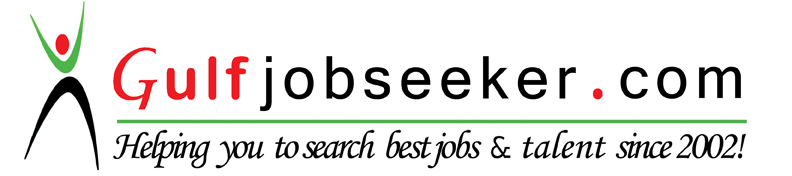 SpecialitiesM.B.B.SD.G.O (Diploma in Obstetrics and Gynecology)Year of specializationM.B.B.S – 2005               D.G.O - 2009Date of Birth21/09/1983NationalityIndianCitizenshipIndianGenderMaleMarital StatusMarried (Wife is Obstetrician and Gynecologist)FromToName and location of universitySubject or specialtyLevel of course18/11/200016/11/2006    , , All medical subjectsDegree M.B.B.S.(Bachelor of Medicine & Surgery)FromToName and location of university or hospitalSubject or specialtyLevel of course1/8/200731/1/2008College of physicians and surgeons of Mumbai, IndiaRadiodiagnosisAllied Posting inRadiodiagnosis1/2/200831/7/2008College of physicians and surgeons of Mumbai, Maharastra, IndiaObstetrics and GynecologyDiploma inobstetrics and gynecology1/8/200831/1/2009College of physicians and surgeons of Mumbai, Maharastra, IndiaObstetrics and GynecologyDiploma inobstetrics and gynecologyFromToEmployerLocationPosition1/3/2011Till dateSparsh hospital and Maternity home, Surat, IndiaSwadhyay complex, Lajamani circle, GujaratGeneral Practitioner FromToEmployerLocationPosition15/12/200610/5/2007Charitable trust hospital, Rotary club of Surat.,Medical officer(General practitioner)1/8/200731/1/2007Department of Radiodiagnosis,K.J.Somaiya hospital & Research centre.Mumbai, IndiaResident Doctor in Radiodiagnosis1/2/200831/7/2008Department of Obstetrics and Gynecology,K.J.Somaiya hospital & Research centre.Mumbai, India Resident Doctor in Obstetrics and Gynecology1/8/200831/1/2009Department of Obstetrics and Gynecology,K.J.Somaiya hospital & Research centre.Mumbai, IndiaResident Doctor in        Obstetrics and Gynecology25/5/200926/8/2009Department of OBGYShreemad rajchandra hospital, ValsadValsad, IndiaGeneral practitioner22/9/20093/5/2010Surat municipal institute of medical education & research(SMIMER) ,  Surat.Surat, IndiaJunior resident doctor in Obstetrics ind Gynec department4/5/201028/2/2011Jyoti Multispeciality hospital, SuratGujarat, IndiaGeneral practitionerAs General practitioner.As registrar in obstetric and gynec department.Primary Medical EducationPrimary Medical EducationPrimary Medical EducationUniversity: Veer Narmad South Gujarat universityGujarat, IndiaPrimary Medical Qualification: M.B.B.S.Date of Graduation: 16/11/2006Date of Graduation: 16/11/2006Postgraduate Education – specialist training & other educationPostgraduate Education – specialist training & other educationPostgraduate Education – specialist training & other educationField of Specialisation: D.G.O ( Diploma in obstetrics and gynecology)Field of Specialisation: D.G.O ( Diploma in obstetrics and gynecology)Date of Specialisation: 10/7/2009MEDICAL EXPERTPrevious accident and emergency medicine experience.Able to deal sympathetically with sensitive circumstances.keeping up to date with latest treatments, medicines and medical developments.Experience of providing care to patients on hospital wards, outpatient clinics and also doctors surgeries.Assisted in the operating theaters in surgical operations.A willingness to accept responsibility.I usually apply high degree of skills & knowledge to perfectly diagnose the exact cause of patient’s illness.I act for the welfare of the patients & community rather than own self- interest, desire for money & advancement.COMMUNICATORI firmly believe that by listening to patient carefully & by good History taking 90 % of the clinical diagnosis is reached while rest will be complimented proper investigations.I develop rapport, trust and ethical therapeutic relationships with patients and families.I accurately elicit and synthesize relevant information and perspectives of patients and families, colleagues and other professionals.I accurately convey relevant information and explanations to patients and families, colleagues and other professionals.I develop a common understanding on issues, problems and plans with patients and families, colleagues and other professionals to develop a shared plan of care.I convey effective oral and written information about a medical encounter.ORGANISER /LEADER/ADMINISTRATORI stick to the motto of “Patient’s First”.Then if patients are less in number or workflow is manageable then “Education of Junior Doctors” should be given priority.I believe that training of junior doctors is as important as treating patients as they are future of this world.HEALTH PROMOTERI believe in bio-psycho-social perspective (willingness to become involved in the full range of difficulties of patients as patients bring not just their biomedical problems).I feel that sharing power and responsibility will promote overall health (mutual participation of patient and doctor).I see a therapeutic alliance (creating a situation in which the patient feels involved in treatment decisions).I believe Medical check-up camps in the periphery are a good way to pass the message of Healthy World.I see a huge role Media in the over-all health promotion in this world, interaction with media (Interview) may help to improve situation.ACADEMIC“Education of Junior Doctors” should be given priority after the patients as they are future of this world.I believe that multi-disciplinary Team meetings are of utmost importance in a large Hospital set-up; as these meetings will help clinicians to plan treatments in a better way.  I take part in the training of medical practitioners and other staff in every relevant aspect.I feel Continuous Medical Education (CME) meetings are best way of sharing new medical knowledge & any new critical information regarding health care.PROFESSIONALI believe that being doctor I am blessed by the God to help the patients.I feel that by providing perfect diagnosis proper treatment to patients, I will be professionally extremely helpful to them.I am always honest to my profession, patients & colleagues.I assure my good behavior towards patients as well as my clinicians.I also assure that my clinical practice will be ethically correct & in line with Hippocratic Oath.Language Level of knowledge EnglishSpeak, understand, read & write.HindiSpeak, understand, read & write.GujaratiSpeak, understand, read & write.I have basic computer Knowledge & excellent typing speed.I have a good knowledge of Internet & E-mail.Reading Medical  books.Travelling